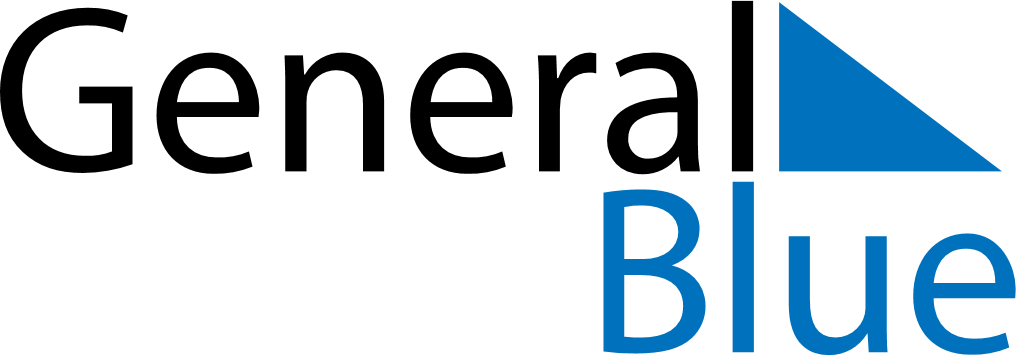 June 2024June 2024June 2024June 2024June 2024June 2024June 2024Renu Nakhon, Nakhon Phanom, ThailandRenu Nakhon, Nakhon Phanom, ThailandRenu Nakhon, Nakhon Phanom, ThailandRenu Nakhon, Nakhon Phanom, ThailandRenu Nakhon, Nakhon Phanom, ThailandRenu Nakhon, Nakhon Phanom, ThailandRenu Nakhon, Nakhon Phanom, ThailandSundayMondayMondayTuesdayWednesdayThursdayFridaySaturday1Sunrise: 5:26 AMSunset: 6:31 PMDaylight: 13 hours and 4 minutes.23345678Sunrise: 5:26 AMSunset: 6:31 PMDaylight: 13 hours and 5 minutes.Sunrise: 5:26 AMSunset: 6:32 PMDaylight: 13 hours and 5 minutes.Sunrise: 5:26 AMSunset: 6:32 PMDaylight: 13 hours and 5 minutes.Sunrise: 5:26 AMSunset: 6:32 PMDaylight: 13 hours and 5 minutes.Sunrise: 5:26 AMSunset: 6:32 PMDaylight: 13 hours and 6 minutes.Sunrise: 5:26 AMSunset: 6:33 PMDaylight: 13 hours and 6 minutes.Sunrise: 5:26 AMSunset: 6:33 PMDaylight: 13 hours and 6 minutes.Sunrise: 5:26 AMSunset: 6:33 PMDaylight: 13 hours and 7 minutes.910101112131415Sunrise: 5:26 AMSunset: 6:34 PMDaylight: 13 hours and 7 minutes.Sunrise: 5:26 AMSunset: 6:34 PMDaylight: 13 hours and 7 minutes.Sunrise: 5:26 AMSunset: 6:34 PMDaylight: 13 hours and 7 minutes.Sunrise: 5:27 AMSunset: 6:34 PMDaylight: 13 hours and 7 minutes.Sunrise: 5:27 AMSunset: 6:35 PMDaylight: 13 hours and 7 minutes.Sunrise: 5:27 AMSunset: 6:35 PMDaylight: 13 hours and 8 minutes.Sunrise: 5:27 AMSunset: 6:35 PMDaylight: 13 hours and 8 minutes.Sunrise: 5:27 AMSunset: 6:36 PMDaylight: 13 hours and 8 minutes.1617171819202122Sunrise: 5:27 AMSunset: 6:36 PMDaylight: 13 hours and 8 minutes.Sunrise: 5:27 AMSunset: 6:36 PMDaylight: 13 hours and 8 minutes.Sunrise: 5:27 AMSunset: 6:36 PMDaylight: 13 hours and 8 minutes.Sunrise: 5:28 AMSunset: 6:36 PMDaylight: 13 hours and 8 minutes.Sunrise: 5:28 AMSunset: 6:37 PMDaylight: 13 hours and 8 minutes.Sunrise: 5:28 AMSunset: 6:37 PMDaylight: 13 hours and 8 minutes.Sunrise: 5:28 AMSunset: 6:37 PMDaylight: 13 hours and 8 minutes.Sunrise: 5:28 AMSunset: 6:37 PMDaylight: 13 hours and 8 minutes.2324242526272829Sunrise: 5:29 AMSunset: 6:37 PMDaylight: 13 hours and 8 minutes.Sunrise: 5:29 AMSunset: 6:38 PMDaylight: 13 hours and 8 minutes.Sunrise: 5:29 AMSunset: 6:38 PMDaylight: 13 hours and 8 minutes.Sunrise: 5:29 AMSunset: 6:38 PMDaylight: 13 hours and 8 minutes.Sunrise: 5:29 AMSunset: 6:38 PMDaylight: 13 hours and 8 minutes.Sunrise: 5:30 AMSunset: 6:38 PMDaylight: 13 hours and 8 minutes.Sunrise: 5:30 AMSunset: 6:38 PMDaylight: 13 hours and 8 minutes.Sunrise: 5:30 AMSunset: 6:38 PMDaylight: 13 hours and 8 minutes.30Sunrise: 5:31 AMSunset: 6:38 PMDaylight: 13 hours and 7 minutes.